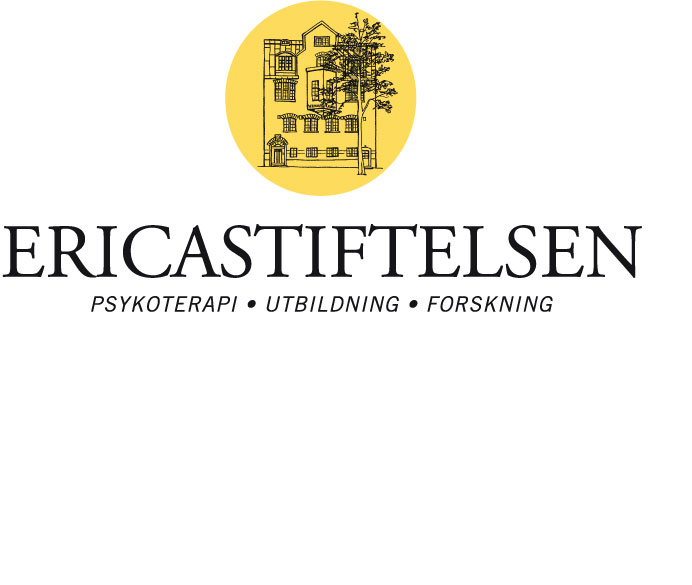 Anmälan till utbildning iEye Movement Desensitization and Reprocessing,EMDR terapi del 1 och 2 samt EMDR för barn, 20 hpKurs 2020 – 2021Sista ansökningsdag 2020 08 17Spara ner blanketten på din dator, fyll i och maila den sedan till  utbildning@ericastiftelsen.seKursen omfattar 10 heldagar fördelade under hösten 2020 och våren 2021 och hålls på Ericastiftelsen i Stockholm 2 – 4 september, 9 oktober och 19 – 20 november 2020 samt 21 - 23 april och 21 maj 2021. Kursen är en avgiftsbelagd uppdragsutbildning för dig som är leg psykolog och/eller leg psykoterapeut med annan grundutbildning. DeltagareFör- och efternamn: 			Personnummer: 	e-post:  	Hemadress: 	Telefon: 		Mobiltelefon: 	ArbetsplatsVerksamhet/organisation: 	Avdelning/enhet etc: 	Befattning: 	Postadress: 	Telefon: 		Mobiltelefon: 	Person hos arbetsgivaren som utsett deltagaren till kursen:För- och efternamn: 			e-post:  	Telefon: 		Mobiltelefon: 	Faktureringsinformation:Kostnad: Totalt pris för utbildningen, 10 kursdagar: 42 500  (ex moms)Verksamhet/organisation: 	Er referens (namn, ref.nr el dyl): 	Organisationsnummer: 	Postadress: 	Övrig informationDin akademiska yrkesutbildning: 	Har du grundutbildning i psykoterapi?:    Ja		             Nej 	                                 Har du legitimation som psykoterapeut?: Ja		             Nej 	                                 Hur länge har du arbetat med stöd/behandling till barn och deras närstående?: 	årHur länge har du arbetat med stöd/behandling med traumafokus?: 	årJag har tagit del av och godkänner Ericastiftelsens avtalsvillkor för deltagare påuppdragsutbildning:  	 Jag godkänner att Ericastiftelsen i enlighet med dataskyddsförordningen GDPR registrerar deuppgifter jag anger:  	 Ort och datum 	Namnteckning Kursdeltagare		Namnteckning Representant arbetsgivarenNamnförtydligande		Namnförtydligande